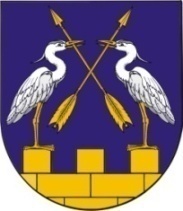 КОКШАЙСКАЯ СЕЛЬСКАЯ       МАРИЙ ЭЛ РЕСПУБЛИКЫСЕ         АДМИНИСТРАЦИЯ  ЗВЕНИГОВО МУНИЦИПАЛ                                            ЗВЕНИГОВСКОГО       РАЙОНЫН КОКШАЙСК           МУНИЦИПАЛЬНОГО РАЙОНА ЯЛ КУНДЕМ          РЕСПУБЛИКИ МАРИЙ ЭЛ АДМИНИСТРАЦИЙЖЕ                      ПОСТАНОВЛЕНИЕ 			                           ПУНЧАЛот 04 августа 2020 г. № 111О внесении изменений в некоторые постановления администрации муниципального образования «Кокшайское сельское поселение» В соответствии Уставом Кокшайского сельского поселения Звениговского муниципального района Республики Марий Эл, Кокшайская сельская администрацияПОСТАНОВЛЯЕТ:1. Внести изменения в Административные регламенты по предоставлению муниципальных услуг администрации муниципального образования «Кокшайское сельское поселение»:1) в Административный регламент по предоставлению муниципальной услуги «Выдача разрешения на выполнение авиационных работ, парашютных прыжков, демонстрационных полетов воздушных судов, полетов беспилотных летательных аппаратов, подъемов привязных аэростатов над территорией муниципального образования «Кокшайское сельское поселение», а также посадки (взлета) на площадки, расположенные в границах муниципального образования «Кокшайское сельское поселение», сведения о которых не опубликованы в документах аэронавигационной информации», утвержденный постановлением администрации муниципального образования «Кокшайское сельское поселение» от 21.06.2019 года № 126 «Об утверждении административного регламента «Выдача разрешения на выполнение авиационных работ, парашютных прыжков, демонстрационных полетов воздушных судов, полетов беспилотных летательных аппаратов, подъемов привязных аэростатов над территорией муниципального образования «Кокшайское сельское поселение», а также посадки (взлета) на площадки, расположенные в границах муниципального образования «Кокшайское сельское поселение», сведения о которых не опубликованы в документах аэронавигационной информации» (в редакции постановление от 11.10.2019 № 169) (далее – Административный регламент) следующие изменения:1.1. наименование Административного регламента изложить в следующей редакции:«Административный регламентпредоставления муниципальной услуги«Выдача разрешения на выполнение авиационных работ, парашютных прыжков, демонстрационных полетов воздушных судов, полетов беспилотных летательных аппаратов, подъемов привязных аэростатов над территорией Кокшайского сельского поселения, а также посадки (взлета) на площадки, расположенные в границах Кокшайского сельского поселения, сведения о которых не опубликованы в документах аэронавигационной информации»»;1.2. в пунктах 1.1, 2.1, 2.3 Административного регламента слова: «муниципального образования «Кокшайское сельское поселение» заменить словами «Кокшайского сельского поселения»;1.3. в разделе 1 Административного регламента слова «муниципального образования «Звениговский муниципальный район» заменить словами «Звениговского муниципального района».2) в Административный регламент по предоставлению муниципальной услуги «Присвоение адреса объекту недвижимости и аннулирование адреса», утвержденный постановлением администрации муниципального образования «Кокшайское сельское поселение» от 10.10.2017 года № 188 «Об утверждении административного регламента по предоставлению муниципальной услуги «Присвоение адреса объекту недвижимости и аннулирование адреса» (далее – Административный регламент) следующие изменения:2.1. в пункте 1.1 Административного регламента слова «администрацией Кокшайского сельского поселения» заменить словами «Кокшайской сельской администрацией»;2.2  абзац седьмой пункта 2.5 Административного регламента изложить в следующей редакции:«- Уставом Кокшайского сельского поселения Звениговского муниципального района  Республики Марий Эл;»;2.3. абзац восьмой пункта 2.5 Административного регламента изложить в следующей редакции:«- иными нормативными правовыми актами Российской Федерации, Республики Марий Эл и Кокшайского сельского поселения Звениговского муниципального района Республики Марий Эл, регламентирующими правоотношения в сфере предоставления государственных услуг.».3) в Административный регламент по предоставлению муниципальной услуги «Принятие граждан на учет в качестве нуждающихся в жилых помещениях», утвержденный постановлением администрации муниципального образования «Кокшайское сельское поселение» от 08.04.2016 года № 122 «Об утверждении административного регламента по предоставлению муниципальной услуги «Принятие граждан на учет в качестве нуждающихся в жилых помещениях» (в редакции постановления от 27.10.2016 № 318, 24.10.2018 № 141) (далее – Административный регламент) следующие изменения:3.1. пункт 1.3.1 Административного регламента изложить в следующей редакции:«1.3.1. Информация о порядке оказания муниципальной услуги может предоставляться специалистом Кокшайской сельской администрации (далее – Администрация):»;3.2. по тексту Административного регламента слова «администрации поселения» заменить словами «Администрации» в соответствующих падежах;3.3. по тексту Административного регламента слова «администрацию муниципального образования «Кокшайское сельское поселение» заменить словами «Кокшайскую сельскую администрацию» в соответствующих падежах;3.4. в приложении 2 к Административному регламенту:- слова «Главе Администрации МО «Кокшайское сельское поселение» заменить словами «Главе Кокшайской сельской администрации»; - слова «постановление Администрации муниципального образования «Кокшайское сельское поселение» заменить словами «постановление Кокшайской сельской администрации».4) в Административный регламент по предоставлению муниципальной услуги «Признание граждан малоимущими», утвержденный постановлением администрации муниципального образования «Кокшайское сельское поселение» от 09.03.2016 года № 80 «Об утверждении административного регламента предоставления муниципальной услуги по признанию граждан малоимущими» (в редакции постановления от 20.06.2016 № 185, 27.08.2018 № 101) (далее – Административный регламент) следующие изменения:4.1. по тексту Административного регламента слова «муниципальное образование «Кокшайское сельское поселение» заменить словами «Кокшайское сельское поселение» в соответствующих падежах;4.2. по тексту Административного регламента слова «Администрация муниципального образования «Кокшайское сельское поселение» заменить словами «Кокшайская сельская администрация» в соответствующих падежах;4.3. по тексту Административного регламента слова «Администрация поселения» заменить словами «Администрация» в соответствующих падежах;4.4. по тексту Административного регламента слова «глава Администрации поселения» заменить словами «глава Администрации» в соответствующих падежах.5) в Административный регламент по предоставлению муниципальной услуги «Муниципальный лесной контроль на территории муниципального образования «Кокшайское сельское поселение», утвержденный постановлением администрации муниципального образования «Кокшайское сельское поселение» от 20.06.2014 года № 150 «Об утверждении административного регламента «Муниципальный лесной контроль на территории муниципального образования «Кокшайское сельское поселение» (в редакции постановление от 15.10.2014 № 231) (далее – Административный регламент) следующие изменения:5.1. наименование Административного регламента изложить в следующей редакции:«Административный регламент«Муниципальный лесной контроль на территории Кокшайского сельского поселения»;5.2. по тексту Административного регламента слова «муниципального образования «Кокшайское сельское поселение» заменить словами «Кокшайского сельского поселения» в соответствующих падежах;5.3. в пункте 1.2.1 Административного регламента слова «Администрацией муниципального образования «Кокшайское сельское поселение» заменить словами «Кокшайской сельской администрацией»;5.4. в пункте 2.3.2 Административного регламента слова «Главой сельского поселения» заменить словами «»Главой Администрации»;5.5. в пункте 3.4.1 Административного регламента слова «Звениговского района» заменить словами «Звениговского муниципального района»;5.6. в пункте 3.10.4 Административного регламента слова «заместителем Главы администрации поселения» заменить словами «специалистом Администрации»;5.7. в пунктах 3.10.6, 3.10.8, 3.13.4, 3.13.6 Административного регламента слова «Главой поселения» заменить словами «Главой Администрации» в соответствующих падежах;5.8. в пункте 3.13.5 Административного регламента слова «Заместитель Главы администрации поселения» заменить словами «Специалист Администрации»;5.9. в 4.6 Административного регламента слова «специалист подразделения Администрации» заменить словами «специалист Администрации»;5.10. в абзаце втором пункта 5.6 Административного регламента слова «либо его заместителем» заменить словами «либо лицом, его замещающим»;5.11. в Приложении 1 к Административному регламенту:- наименование изложить в следующей редакции:«Распоряжение Кокшайской сельской администрации Звениговского муниципального района Республики Марий Эл»;- слова «муниципального образования «Кокшайское сельское поселение» Звениговского района» заменить словами «Кокшайского сельского поселения Звениговского муниципального района Республики Марий Эл»;- слова «Постановлением Главы администрации МО «Кокшайское сельское поселение» заменить словами «постановлением Кокшайской сельской администрации»;- слова «глава Администрации муниципального образования «Кокшайское сельское поселение» П.Н.Николаев заменить словами «Глава Кокшайской сельской администрации»;5.12. в Приложении 2 к Административному регламенту:- слова «муниципального образования «Кокшайское сельское поселение» Звениговского района» заменить словами «Кокшайского сельского поселения Звениговского муниципального района Республики Марий Эл»;- слова «Постановлением Администрации МО «Кокшайское сельское поселение» заменить словами «постановлением Кокшайской сельской администрации»;5.13. в Приложении 3 к Административному регламенту:- наименование изложить в следующей редакции:«Кокшайская сельская администрация Звениговского муниципального района Республики Марий Эл»;- слова «муниципального образования «Кокшайское сельское поселение» Звениговского района» заменить словами «Кокшайского сельского поселения Звениговского муниципального района Республики Марий Эл»;- слова «Постановлением Администрации МО «Кокшайское сельское поселение» заменить словами «постановлением Кокшайской сельской администрации»;5.14. в Приложении 4 к Административному регламенту:- наименование изложить в следующей редакции:«Кокшайская сельская администрация Звениговского муниципального района Республики Марий Эл»;5.15. в Приложении 5 к Административному регламенту:- наименование изложить в следующей редакции:«Кокшайская сельская администрация Звениговского муниципального района Республики Марий Эл»;5.16. в Приложении 6 к Административному регламенту:- наименование изложить в следующей редакции:«Кокшайская сельская администрация Звениговского муниципального района Республики Марий Эл»;- слова «муниципальном образовании «Кокшайское сельское поселение» Звениговского района» заменить словами «Кокшайском сельском поселении Звениговского муниципального района Республики Марий Эл»» в соответствующем падеже;- слова «Постановлением Главы администрации муниципального образования» заменить словами «постановлением Кокшайской сельской администрации»;- слова «предоставить по  адресу:  с. Алакуртти, ул. Данилова, д.11» заменить словами: «Республика Марий Эл, Звениговский район, с. Кокшайск, ул. Кологривова, д. 37 а.».2. Настоящее Постановление подлежит обнародованию и размещению на  официальном сайте Администрации Звениговского муниципального района в информационно-телекоммуникационной сети «Интернет» -   www.admzven.ru.И.о. главы администрации 				Иванова Л.Н.